Publicado en  el 28/10/2015 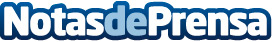 'Fruit Attraction 2015' reúne esta semana en Madrid a una delegación de 70 productores y exportadores de la Región de MurciaEl presidente de la Comunidad participa en la inauguración de la feria junto a la ministra de Agricultura, Alimentación y Medio Ambiente Datos de contacto:Nota de prensa publicada en: https://www.notasdeprensa.es/fruit-attraction-2015-reune-esta-semana-en_1 Categorias: Internacional Nacional Nutrición Murcia Industria Alimentaria http://www.notasdeprensa.es